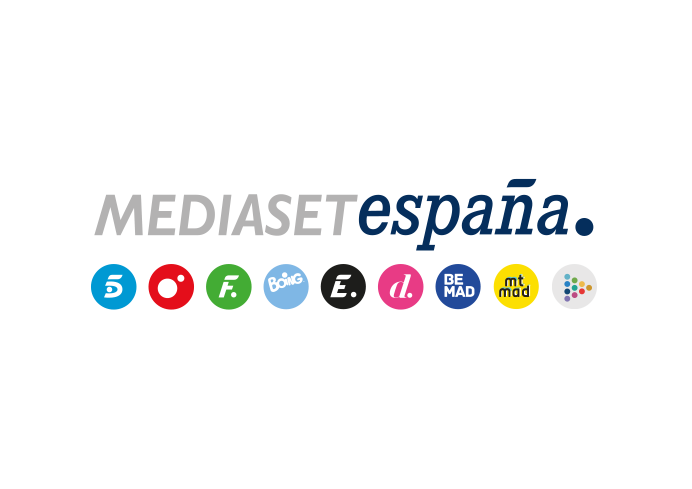 Madrid, 27 de agosto de 2021Concha Velasco, sorprendida por un antiguo compañero de reparto en ‘Volverte a ver’En esta edición, el programa también recibe a Oriana Marzoli e Iván González, que acuden al plató para rendir homenaje a sus respectivas madres y agradecerles su apoyo en los momentos más complicados de su relación.  Más de seis décadas de prolífica y exitosa carrera profesional en cine, televisión y teatro avalan la trayectoria de Concha Velasco. La actriz vallisoletana, distinguida con el Goya de Honor, la Medalla de Oro al Mérito en las Bellas Artes y en el Trabajo o el Premio Nacional del Teatro, entre otros reconocimientos, protagoniza la nueva entrega de ‘Volverte a ver’, que Telecinco emite este sábado en prime time.En esta edición, Hugo Aritzmendi, que compartió escenario con la artista en la obra teatral 'Olivia y Eugenio', sorprende a Concha Velasco y le agradece lo mucho que disfrutó y aprendió junto a ella en este espectáculo.Además, Oriana Marzoli e Iván González, exconcursantes de ‘La casa fuerte’ y pareja sentimental, también acuden al plató del programa presentado por Carlos Sobera para rendir homenaje a sus respectivas madres, a quienes agradecen su apoyo incondicional en los momentos complicados de su historia de amor.Otros de los invitados de ‘Volverte a ver’ son una mujer que desea conocer el motivo por el que su padre la abandonó cuando era niña; una esposa enamorada de su marido, al que anima para que siga luchando contra la enfermedad que padece; una joven que espera poder reencontrarse con su prima biológica; y una mujer que anhela reconciliarse con su hermana. 